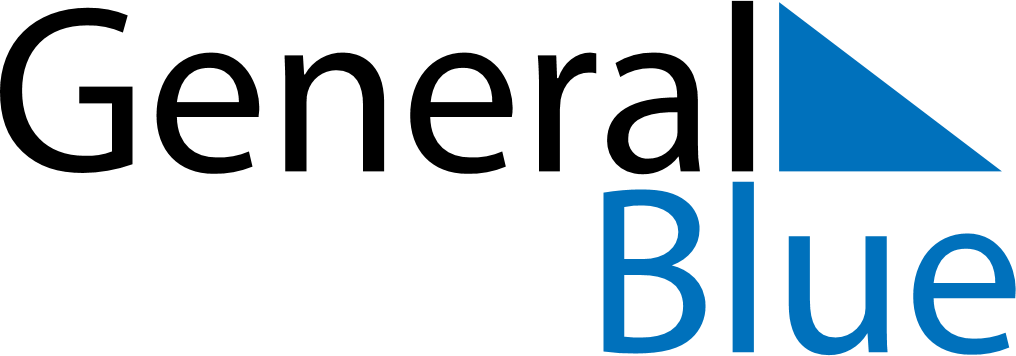 May 2027May 2027May 2027May 2027BoliviaBoliviaBoliviaSundayMondayTuesdayWednesdayThursdayFridayFridaySaturday1Labour Day2345677891011121314141516171819202121222324252627282829Corpus Christi
Mother’s Day3031